Uczucia i emocjeTemat 1.  Wyraź siebie.Określ swoje samopoczucie za pomocą koloru.CZERWONY      ŻÓŁTY      ZIELONYJaką emocje odczuwasz najczęściej?Używając trzech kolorów narysuj co właśnie odczuwasz.Temat 2.  Rozpoznawanie i nazywanie emocji.Poznajemy swoje emocje. Wykonanie karty pracy, załącznik nr 1Wykreślanka uczucia i emocjehttps://wordwall.net/pl/resource/1064061/psychologa/emocje-i-uczucia-wykre%c5%9blanka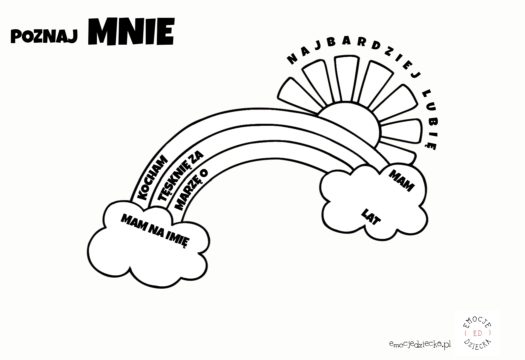 